Name_______________________________________________ Date______________ Period______Variables on Each Sides WKS B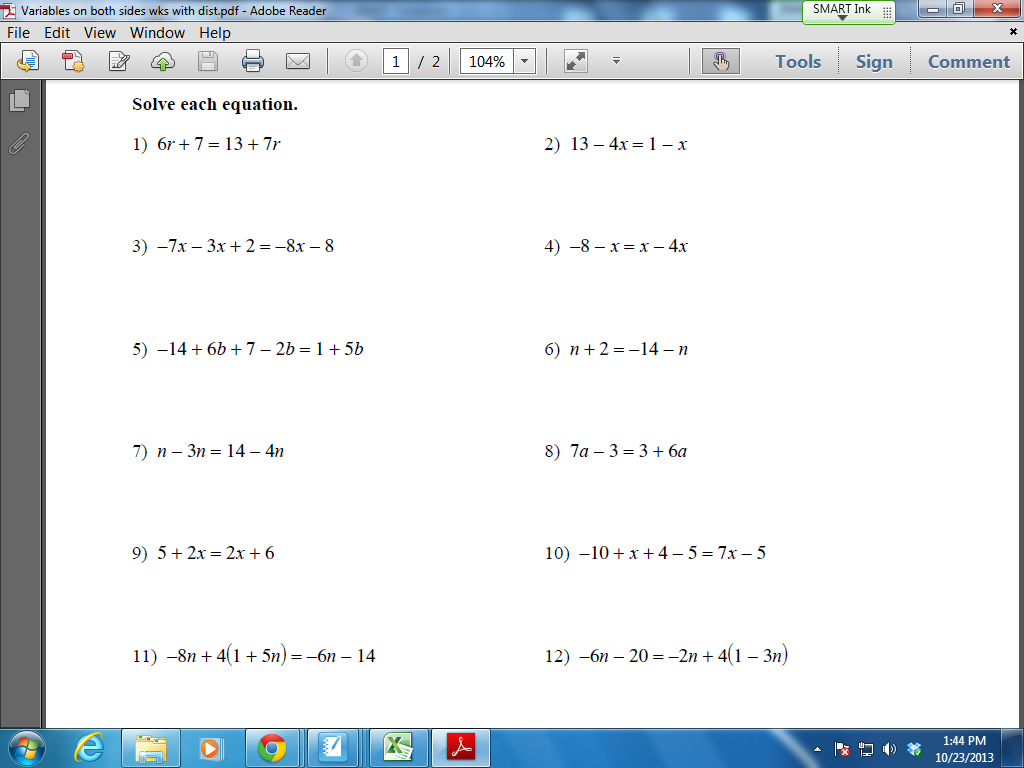 